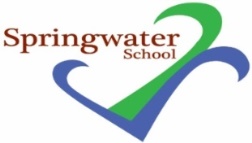 From the Chair of GovernorsThe Governing BoardDear parents and carers,						24th November 2021Now that things are getting back to a new ‘normal’, it is time to give you an update on some changes in the Governing Board of Springwater. We have recently appointed two new Governors:Simon McInerney 	Parent Governor (parent of a sixth form student)James Mottram 	Co-opted Governor and member of the Resources CommitteeThe remaining members of the Board and some of their additional responsibilities are:Gemma Cardwell  	Parent Governor (parent of a Primary pupil)Shelagh Morris		Co-opted Governor – Safeguarding, Resources and Complaints CommitteeAndrew Palmer		Co-opted Governor - Resources and Complaints CommitteeSean Pond		Co-opted Governor - Resources and Complaints CommitteeSarah Edwards		HeadteacherCaitlin Hughes		Staff GovernorAndrew Sudron		Associate GovernorGovernors have set four strategic priorities for the school; if you have any comments on these please let me know. These are the main focus of our work for the coming year.Springwater is open to all children and young adults whose special educational needs require our support School premises and resources are developed to meet demand Our educational environment is outstandingAll pupils achieve their maximum potentialPupils have a personalised curriculum to meet their needsParents and Carers are actively supported in helping their children’s developmentPupils  are prepared for adulthood Pupils are self-sufficient as possible and participate in wider societyWe Invest in the career development, skills, and wellbeing of our staffBest regardsSean PondChair of Governors